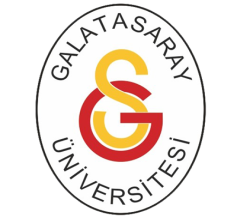 GALATASARAY ÜNİVERSİTESİ İLETİŞİM FAKÜLTESİ STRATEJİK İLETİŞİM YÖNETİMİ KONFERANSLARI-III- (GSÜStrat)“ETKİLİ SAĞLIK İLETİŞİMİ İÇİN DİSİPLİNLERARASI İŞ BİRLİĞİNE ÇAĞRI”Adı- Soyad:Unvan:Kurumu:Cep Telefonu:E-mail:Katılım Durumu: Bildiri :                                             Dinleyici:Özet (Türkçe): Başlık: Anahtar Kelimeler: 